на закупівлю:Послуги з вивозу твердих побутових відходівКод за ДК  021: 2015 : 90510000-5 Утилізація/видалення сміття та поводження зі сміттямПроцедура закупівлі: Відкриті торги з особливостями  м. Київ – 2022 р.ЗМІСТ:Розділ 1. Загальні положення;Розділ 2. Інструкція з підготовки тендерної пропозиції;Розділ 3. Кваліфікаційні критерії до учасників та вимоги встановлені статтею 17 Закону України «Про публічні закупівлі»; Розділ 4. Подання та розкриття тендерної пропозиції;Розділ 5. Оцінка тендерної пропозиції;Розділ 6. Результати торгів та укладання договору про закупівлю;Додатки:Додаток 1. Перелік кваліфікаційних критеріїв згідно із статтею 16 Закону України «Про публічні закупівлі» та інформація про спосіб підтвердження відповідності пропозиції учасника таким критеріям;Додаток 2. Інформація про спосіб підтвердження відповідності учасника вимогам, визначеним у статті 17 Закону України «Про публічні закупівлі»;Додаток 3. Технічна специфікація та інші вимоги до предмета закупівлі;Додаток 4. Зразки форм документів тендерної пропозиції; Додаток 5. Проект договору.Додаток 6. Перелік документів для укладання договору. Додаток 1              до тендерної документації Перелік кваліфікаційних критеріїв згідно із статтею 16 Закону та інформація про спосіб документального підтвердження відповідності пропозиції учасника таким критеріям:    Примітки:а) у разі, якщо тендерною документацією вимагається надання документів, що не передбачені в діяльності учасника, він надає довідку у довільній формі із зазначенням відповідного факту та з посиланням на нормативні документи, що його підтверджують.б) учасник за власним бажанням може надати додаткові матеріали про його відповідність кваліфікаційним та іншим вимогам Замовника.Замовник має право звернутися за підтвердженням інформації, наданої учасником, до органів державної влади, підприємств, установ, організацій відповідно до їх компетенції. У разі отримання достовірної інформації про його невідповідність вимогам кваліфікаційних критеріїв, наявність підстав, зазначених у частині першій статті 17 Закону, або факту зазначення у тендерній пропозиції будь-якої недостовірної інформації, що є суттєвою при визначенні результатів процедури закупівлі. Замовник відхиляє тендерну пропозицію такого учасника.  Додаток 2до тендерної документації Інформація про спосіб підтвердження відповідності учасника вимогам,визначеним у статті 17 Закону:1. Підтвердження відсутність або наявність підстав, передбачених частиною першою статті 17 Закону відбувається шляхом проставляння Учасником позначок у відповідних полях в електронній системі закупівель. З урахуванням обмеженого доступу до інформації що міститься в відкритих єдиних державних реєстрів в умовах воєнного стану, учасник самостійно декларує відсутність підстав визначених в статті 17 Закону та пункті 44 Особливостей шляхом надання в складі тендерної пропозиції витягу/виписки з Єдиного державного реєстру юридичних осіб, фізичних осіб-підприємців та громадських формувань, що обов’язково має містити інформацію щодо засновників та кінцевих бенефіціарних власників (для юридичних осіб). Документ повинен бути виданий не раніше дати оприлюднення оголошення про проведення відкритих торгів за відповідним предметом закупівлі.*2. Інформація щодо наявності або відсутності підстав, установлених у частині другій статті 17 Закону, надається у вигляді довідки згідно з відповідним зразком додатку 4.*3. Підтвердження відсутність підстав для відмови Учаснику в участі у процедурі закупівлі відповідно до статті 17 Закону для переможця торгів, відбувається шляхом оприлюднення ним в електронній системі закупівель наступних документів**:Примітки:* У разі, якщо учасником процедури закупівлі є об’єднання учасників, то в складі тендерної пропозиції надається окрема довідка в довільній формі стосовно кожного з учасників такого об’єднання, для підтвердження його відповідності вимогам, визначеним у статті 17 Закону;** У разі, якщо переможцем процедури закупівлі є об’єднання учасників, то документи передбачені даним пунктом, оприлюднюються в електронній системі закупівель стосовно кожного з учасників такого об’єднання.Додаток 3до тендерної документаціїТехнічні вимоги до предмета закупівлі  Технічне завдання (графік) Послуги з вивозу твердих побутових відходів, код за ДК  021: 2015 : 90510000-5 Утилізація/видалення сміття та поводження зі сміттям, по вул. Володимирська, 50Посада, прізвище, ініціали, власноручний підпис уповноваженої особи Учасника, завірені печаткою (у разі її використання). 	Технічне завдання (графік)Послуги з вивозу твердих побутових відходів по вул. Кавказька,1490510000-5  -  Вивіз будівельного сміття та відходів на 2023 р. – 300 м3Посада, прізвище, ініціали, власноручний підпис уповноваженої особи Учасника, завірені печаткою (у разі її використання). 	Технічне завдання (графік) Послуги з вивозу твердих побутових відходів по вул. Ямська,66 Посада, прізвище, ініціали, власноручний підпис уповноваженої особи Учасника, завірені печаткою (у разі її використання). 	Інформація про технічні та якісні характеристики предмету закупівліПосада, прізвище, ініціали, власноручний підпис уповноваженої особи Учасника, завірені печаткою (у разі її використання).Додаток  4                 до тендерної документаціїУповноваженій особіДП "Національна опера України"ФОРМА "ТЕНДЕРНА ПРОПОЗИЦІЯ" (подається на фірмовому бланку Учасника)Учасник не повинен вносити будь-які зміни до змісту форми, окрім заповнення полів форми, призначених для внесення інформації (визначені шляхом зазначення символів «____» у тексті форми).Ми, ____________________(назва Учасника) надаємо свою пропозицію на закупівлю Послуги з вивозу твердих побутових відходів, код за ДК  021: 2015 : 90510000-5 Утилізація/видалення сміття та поводження зі сміттям (далі – Послуга) згідно з технічними, якісними, кількісними та іншими вимогами Замовника.Вивчивши тендерну документацію та технічні, якісні та кількісні вимоги до Послуги, ми, уповноважені на підписання договору про закупівлю (далі - Договір), маємо можливість та погоджуємося виконати усі вимоги Замовника та Договору на умовах, зазначених у цій пропозиції, за цінами, вказаними у технічному завданні (графік):       90510000-5  -  Вивіз будівельного сміття та відходів по вул. Кавказька, 14 на 2023 р. – 300 м3,Вартість пропозиції ∑_________________________________________________________грн. (цифрами та прописом)у тому числі ПДВ _________________________________________________________грн.                                                                         (цифрами та прописом)(якщо учасник не є платником ПДВ поруч з ціною має бути зазначено: «без ПДВ»)*- При поданні цінової інформації Учасником, який не є платником ПДВ, Учасник найменування стовбців 11,12 викладає як «Ціна за один., грн. без ПДВ», «Сума, грн., без ПДВ».Ціна включає в себе всі необхідні витрати, включаючи сплату податків і зборів тощо.Ми погоджуємося дотримуватися умов цієї пропозиції протягом 90 днів з дати з дати кінцевого строку подання тендерних пропозицій. Наша пропозиція буде обов’язковою для нас і щодо неї може бути прийняте рішення про намір укласти договір Вами у будь-який час до закінчення зазначеного терміну. Ви можете відхилити нашу чи всі пропозиції, та не обмежені у прийнятті будь-якої іншої пропозиції з більш вигідними для Вас умовами.Подаючи дану тендерну пропозицію ми гарантуємо дотримання в своїй діяльності вимог законодавства України, в тому числі відповідність технічних, якісних характеристик предмета закупівлі що нами пропонується вимогам діючого законодавства (державним стандартам, технічним умовам тощо), які передбачають необхідність застосування заходів із захисту довкілля. Фактом подання даної тендерної пропозиції, підтверджуємо відсутність підстав для відмови в участі у процедурі закупівлі, передбачених статтею 17 Закону України «Про публічні закупівлі», щодо кожного суб’єкта господарювання який буде залучений до виконання замовлення (в разі його залучення). Також гарантуємо, що не є резидентами Російської Федерації/Республіки Білорусь, не є юридичною особою, створеною та/або зареєстрованою відповідно до законодавства Російської Федерації/Республіки Білорусь, та юридичною особою, кінцевими бенефіціарними власниками (власниками) якої є резиденти Російської Федерації/Республіки Білорусь, або фізичною особою (фізичною особою - підприємцем) - резидентом Російської Федерації/Республіки Білорусь, а також не здійснюємо продаж товарів, робіт і послуг походженням з Російської Федерації/Республіки Білорусь.Ми погоджуємося, якщо буде наявність арифметичних помилок або не відповідностей  умовам розрахунку (урахування усіх обов'язкових  витрат , платежів згідно КЗпП України та Закону України "Про оплату праці" ) у розрахунку однієї години праці охоронника  та розрахунку ціни тендерної пропозиції, ви можете відхилити нашу пропозицію.Підпис/Печатка/ПІБ/ ФОРМА "ТЕНДЕРНА ПРОПОЗИЦІЯ ЗА РЕЗУЛЬТАТАМИ АУКЦІОНУ" (подається на фірмовому бланку Переможця)Переможець не повинен вносити будь-які зміни до змісту форми, окрім заповнення полів форми, призначених для внесення інформації (визначені шляхом зазначення символів «____» у тексті форми).Ми, ____________________(назва Переможця) надаємо свою пропозицію за результатами аукціону для підписання договору на закупівлю Послуги з вивозу твердих побутових відходів, код за ДК  021: 2015 : 90510000-5 Утилізація/видалення сміття та поводження зі сміттям (далі – Послуга) згідно з технічними, якісними, кількісними та іншими вимогами Замовника.Ми, уповноважені на підписання договору про закупівлю (далі - Договір), маємо можливість та погоджуємося виконати усі вимоги Замовника та Договору на умовах, зазначених у цій пропозиції, за цінами, вказаними у технічному завданні (графік):       90510000-5  -  Вивіз будівельного сміття та відходів по вул. Кавказька,14 на 2023 р. – 300 м3,Вартість пропозиції ∑_________________________________________________________грн. (цифрами та прописом)у тому числі ПДВ _________________________________________________________грн.                                                                         (цифрами та прописом)(якщо учасник не є платником ПДВ поруч з ціною має бути зазначено: «без ПДВ»)*- Учасник, який не є платником ПДВ, найменування стовбців 11,12 викладає як «Ціна за один., грн. без ПДВ», «Сума, грн., без ПДВ».Ціна включає в себе всі необхідні витрати, включаючи сплату податків і зборів тощо.Ми погоджуємося дотримуватися умов цієї пропозиції протягом 90 днів з дати з дати кінцевого строку подання тендерних пропозицій. Наша пропозиція буде обов’язковою для нас і щодо неї може бути прийняте рішення про намір укласти договір Вами у будь-який час до закінчення зазначеного терміну. Ви можете відхилити нашу чи всі пропозиції, та не обмежені у прийнятті будь-якої іншої пропозиції з більш вигідними для Вас умовами.Подаючи дану тендерну пропозицію ми гарантуємо дотримання в своїй діяльності вимог законодавства України, в тому числі відповідність технічних, якісних характеристик предмета закупівлі що нами пропонується вимогам діючого законодавства (державним стандартам, технічним умовам тощо), які передбачають необхідність застосування заходів із захисту довкілля. Фактом подання даної тендерної пропозиції, підтверджуємо відсутність підстав для відмови в участі у процедурі закупівлі, передбачених статтею 17 Закону України «Про публічні закупівлі», щодо кожного суб’єкта господарювання який буде залучений до виконання замовлення (в разі його залучення). Також гарантуємо, що не є резидентами Російської Федерації/Республіки Білорусь, не є юридичною особою, створеною та/або зареєстрованою відповідно до законодавства Російської Федерації/Республіки Білорусь, та юридичною особою, кінцевими бенефіціарними власниками (власниками) якої є резиденти Російської Федерації/Республіки Білорусь, або фізичною особою (фізичною особою - підприємцем) - резидентом Російської Федерації/Республіки Білорусь, а також не здійснюємо продаж товарів, робіт і послуг походженням з Російської Федерації/Республіки Білорусь.Ми погоджуємося, якщо буде наявність арифметичних помилок або не відповідностей  умовам розрахунку (урахування усіх обов'язкових  витрат , платежів згідно КЗпП України та Закону України "Про оплату праці" ) у розрахунку однієї години праці охоронника  та розрахунку ціни тендерної пропозиції, ви можете відхилити нашу пропозицію.Підпис/Печатка/ПІБ/ Уповноваженій особіДП "Національна опера України"Довідка щодо обставин, передбачених частиною другою статті 17 ЗаконуЦією довідкою підтверджуємо відсутність підстав для відхилення нашої тендерної пропозиції з обставин встановлених частиною 2 статті 17 Закону України «Про публічні закупівлі», а саме не виконання свої зобов’язань за раніше укладеним договором про закупівлю з цим самим замовником, що призвело до його дострокового розірвання, застосування санкцій у вигляді штрафів та/або відшкодування збитків - протягом трьох років з дати дострокового розірвання такого договору.Підпис/Печатка/ПІБ/ Уповноваженій особіДП "Національна опера України"Лист-згода на обробку персональних данихВідповідно до Закону України «Про захист персональних даних» даю згоду на обробку, використання, поширення та доступ до персональних даних, які передбачено Законом України «Про публічні закупівлі», а також згідно з нормами законодавства України, персональних даних, що надаються в складі нашої тендерної пропозиції, відомостей, які надаю про себе для забезпечення участі у процедурі відкритих торгів, цивільно-правових та господарських відносин.	Також підтверджую, що поширення персональних даних інших фізичних осіб зазначених в нашій тендерній пропозиції, відбувається за згодою таких суб'єктів персональних даних або уповноважених ними осіб, з дотриманням вимог Закону України «Про захист персональних даних».Підпис/Печатка/ПІБ/  Додаток  5до тендерної документаціїПРОЄКТ ДОГОВОРУ        м. Київ                                                                                       «____» ___________ 202___р.    Державне підприємство «Національний академічний театр опери та балету України імені Т.Г.Шевченка» в особі генерального директора-художнього керівника Чуприни Петра Яковича, що діє на підставі Статуту (далі – Замовник), з однієї  сторони, та ____________________________________________________ в особі ____________________________________________, що діє на підставі ____________________ (далі – Виконавець), з другої сторони, кожен окремо іменується «Сторона», а разом «Сторони», уклали цей договір про нижченаведене.Предмет договору1.1. Виконавець зобов'язується згідно з графіком надавати послуги з вивозу твердих побутових відходів, а Замовник зобов'язується своєчасно сплачувати послуги за встановленими тарифами у строки і на умовах, передбачених цим договором (далі – послуги).Код ДК 021-2015: 90510000-5 Утилізація сміття та поводження зі сміттям.2. Перелік послуг2.1. Виконавець надає Замовникові послуги з вивезення та утилізації твердих побутових відходів.2.2. Послуги з вивезення твердих побутових відходів надаються за контейнерною схемою, а також     окремо виділені послуги, що зазначені у п. 2.4.2.3. Для вивезення твердих побутових відходів за контейнерною схемою використовуються технічно справні контейнери у кількості ______ місткістю _____  куб. метрів. Контейнери Виконавця надаються Замовникові в безоплатне користування на термін дії договору.  Виконавець вивозить тверді побутові відходи за контейнерною схемою, а саме:-______контейнерів за адресою __________________________________ - проводиться згідно графіку, а при необхідності, при накопиченні відходів, з моменту отримання заявки Замовника (телефоном, факсом або листом);- ___ контейнерів за адресою____________________________________ – проводиться згідно графіку, а при необхідності, при накопиченні відходів, з моменту отримання заявки Замовника (телефоном, факсом або листом);-______контейнерів за адресою __________________________________ - проводиться згідно графіку, а при необхідності, при накопиченні відходів, з моменту отримання заявки Замовника (телефоном, факсом або листом);2.4. Вивіз будівельного сміття за адресою вул. Кавказька, 14 на 2023 р.- 300 м3.Загальна кількість за рік може бути меншою, в залежності від потреб та накопичень Замовника.Відходи вивозяться окремо Виконавцем за заявками Замовника.2.5. Завантаження твердих побутових відходів до контейнерів здійснюється Замовником.2.6. Тип та кількість спеціально обладнаних для цього транспортних засобів, необхідних для  перевезення відходів, визначаються Виконавцем.3. Вимірювання обсягу та визначення якості послуг3.1. Вартість вивезення одного кубічного метру твердих побутових відходів за цим договором складає _____________  грн. в тому числі ПДВ ________ грн. Вартість вивезення одного кубічного метру будівельного сміття та відходів за цим договором складає ___________________________ грн. в тому числі ПДВ ________ грн.. Вартість послуг по вивезенню твердих побутових відходів становить____________________________ грн. в тому числі ПДВ ________ грн. Вартість послуг по вивезенню будівельного сміття та відходів становить____________________________ грн. в тому числі ПДВ ________ грн.Загальна вартість послуг за Договором складає: _____________________ грн. (______________________________ грн. ______ коп.), з урахуванням ПДВ – ________________ грн., в т.ч. _________________________________________________________________________.3.2. Ціна на послуги встановлюється в національній валюті України.3.3. Ціна вказується за одиницю виміру, з урахуванням витрат на страхування, надання транспортних засобів, навантаження, перевезення до міста утилізації та вивантаження відходів, сплати податків і зборів (обов'язкових платежів), що сплачуються або мають бути сплачені, тощо. 3.4. Умови договору про закупівлю не повинні відрізнятися від змісту тендерної пропозиції (у тому числі ціни за одиницю товару) переможця процедури закупівлі. Істотні умови договору про закупівлю не можуть змінюватися після його підписання до виконання зобов'язань сторонами, у повному обсязі крім випадків: - зменшення обсягів закупівлі, зокрема з урахуванням фактичного обсягу видатків замовника;- покращення якості предмета закупівлі, за умови що таке покращення не призведе до збільшення суми, визначеної в договорі про закупівлю;- продовження строку дії договору про закупівлю та строку виконання зобов’язань щодо передачі товару, виконання робіт, надання послуг у разі виникнення документально підтверджених об’єктивних обставин, що спричинили таке продовження, у тому числі обставин непереборної сили, затримки фінансування витрат замовника, за умови що такі зміни не призведуть до збільшення суми, визначеної в договорі про закупівлю;- погодження зміни ціни в договорі про закупівлю в бік зменшення (без зміни кількості (обсягу) та якості товарів, робіт і послуг), у тому числі у разі коливання ціни товару на ринку;- зміни ціни в договорі про закупівлю у зв’язку зі зміною ставок податків і зборів  та/або зміною умов щодо надання пільг з оподаткування - пропорційно до змін таких ставок та/або пільг з оподаткування;- зміни умов у зв’язку із застосуванням положень частини шостої статті 41 Закону України «Про публічні закупівлі».3.5.Сума визначена в Договорі для закупівлі та зобов'язання сторін Договору підлягають відповідному коригуванню у разі зменшення бюджетних призначень. 3.6. Сума видатків та обсяги, передбачені на зазначену мету при проведенні процедури закупівлі можуть коригуватися в залежності від затвердженого кошторису та реального фінансування на відповідний період.4. Оплата послуг4.1. Розрахунки за надані послуги з вивезення твердих побутових відходів, здійснюються за фактом виконання на умовах відстрочки платежу до 30 календарних днів.4.1.1. У разі затримки бюджетного фінансування, розрахунок за надані послуги з вивезення твердих побутових відходів, здійснюються протягом 30 банківських днів з дати отримання Замовником бюджетного призначення на фінансування закупівлі на свій реєстраційний рахунок.4.2. Оплата послуг здійснюється на підставі акту виконаних робіт (наданих послуг), підготовленого Виконавцем. 4.3. Підписаний Виконавцем акт виконаних робіт (наданих послуг), за відпрацьований місяць, у двох примірниках направляється Замовнику протягом 10 днів наступного місяця. 4.4. Замовник повинен підписати акт виконаних робіт (наданих послуг),  і повернути один примірник Виконавцю протягом 3-х днів після офіційного надходження. Після підписання акту виконаних робіт (наданих послуг),  уповноваженими представниками Сторін, усі суперечки щодо об’єму вивезених та утилізованих ТПВ вважаються необґрунтованими. Жодна із сторін не вправі відмовитися від підписання акту виконаних робіт (наданих послуг),. У разі наявності розбіжностей, підтверджених письмово, сторони підписують акт із зазначенням фактичних розбіжностей. Розбіжності повинні бути підтвердженими виключно актами про невиконання Виконавцем своїх зобов`язань згідно договору, складених за участю уповноваженого представника Виконавця.  4.5. У разі наявності претензій до Виконавця Замовник протягом 3-х днів після офіційного надходження акту виконаних робіт (наданих послуг),  направляє обґрунтовану претензію Виконавцю, яку Виконавець розглядає і вживає заходів протягом 3 днів.4.6. У разі відсутності претензій у Замовника і не підписання та не направлення ним акту Виконавцеві протягом 3 днів, з наступного дня акт виконаних робіт(наданих послуг) вважається підписаним Замовником, що тягне за собою всі юридичні наслідки підписаного акту, послуга вважається надаю в повному обсязі, відповідної нормам і вимогам якості. 4.7. Всі претензії (акти, скарги, звернення тощо) Замовника стосовно фактичного періоду надання послуг не приймаються і не тягнуть за собою правових наслідків, якщо вони надійшли після закінчення 3-денного строку розгляду акту виконаних робіт (наданих послуг).4.8. Оплата послуг Виконавця здійснюється Замовником у безготівковому порядку шляхом перерахування ним грошових коштів на розрахунковий рахунок Виконавця.4.9. Плата вноситься на розрахунковий рахунок Виконавця вказаний у реквізитах до цього Договору.5. Права та обов'язки Замовника5.1. Замовник має право на:1) одержання достовірної та своєчасної інформації про послуги з вивезення відходів, зокрема про їх вартість, загальну суму місячної плати, структуру тарифів, норми надання послуг і графік вивезення відходів;2) відшкодування у повному обсязі збитків, заподіяних виконавцем унаслідок ненадання або надання послуг не в повному обсязі. Відшкодування буде здійснюватись шляхом перерахунку за фактично надані послуги і зарахуванням зайво нарахованих коштів на рахунок попередньої оплати;3) усунення Виконавцем недоліків у наданні послуг у 3-денний строк з моменту оформленого в     установленому порядку звернення Замовника;4) перевірку стану дотримання критеріїв якості послуг;5) внесення за погодженням з виконавцем у цей договір змін згідно статті 41 Закону України №922-VIII «Про публічні закупівлі» від 25.12.2015 року в чинній редакції. Зміни у договір можуть вноситись тільки за домовленістю сторін шляхом укладання додаткової угоди до цього договору.6) зменшення розміру плати за послуги у разі недотримання графіку вивезення відходів та ліквідації наслідків порушення умов договору та графіку вивезення відходів Замовником.7.) у разі невиконання зобов’язань Виконавцем достроково розірвати цей Договір.5.2. Замовник зобов'язується:1) оплачувати в установлений договором строк надані йому послуги з вивезення відходів;2) підписувати в установлений договором строк направлені йому акти виконаних робіт;3) сприяти Виконавцю у наданні послуг в обсязі та порядку, передбачених цим договором та законами;4) визначати разом з Виконавцем місця розташування контейнерних майданчиків, створювати умови для вільного доступу до таких майданчиків;5) обладнати контейнерні майданчики, утримувати їх у належному санітарному стані, забезпечувати освітлення в темний час доби;6) забезпечити належне збирання та зберігання відходів, установлення необхідної кількості контейнерів для завантаження твердих відходів з урахуванням унеможливлення їх переповнення; утримувати контейнери відповідно до вимог санітарних норм і правил;6. Права та обов'язки виконавця6.1. Виконавець має право:1) вимагати від Замовника обладнати контейнерні майданчики та забезпечувати збереження та утримання у належному санітарно-технічному стані контейнерів, контейнерних майданчиків, що перебувають у власності Замовника;2) вимагати від Замовника своєчасно збирати та належним чином зберігати відходи, встановлювати передбачену договором кількість контейнерів з метою запобігання їх переповненню.3.) у разі прострочення платежу протягом 2-х місяців – направити листи (заяви, повідомлення, претензії, документи) Замовнику та припинити надання послуг до повної сплати боргу (окрім випадків затримки чи відсутності фінансування Замовника). 4.) у разі не виконання зобов’язань Замовником достроково розірвати цей Договір, у строк не раніше 30 днів, з моменту повідомлення про це Замовника.6.2. Виконавець зобов'язується:1) надавати послуги відповідно до вимог чинного законодавства про відходи, санітарних норм і правил, Правил надання послуг з вивезення твердих побутових відходів, затверджених Кабінетом Міністрів України та цього договору;2) збирати і перевозити відходи спеціальними автотранспортними засобами, згідно графіка, який додається (дотримуючись специфікації (технічне завдання);3) ліквідувати звалище побутових відходів у разі його утворення на контейнерному майданчику через недотримання графіка перевезення, проводити прибирання в разі розсипання твердих відходів під час завантаження у спеціально обладнаний для цього транспортний засіб (у випадку, якщо таке засмічення дійсно відбулося з вини Виконавця);4) перевозити відходи тільки в спеціально відведені місця чи на об'єкти поводження з побутовими відходами;5) надавати своєчасну та достовірну інформацію про тарифи з надання послуг, умови оплати, графік вивезення відходів;6) усувати факти порушення вимог щодо забезпечення належної якості послуг та вести облік претензій, які пред'являє Замовник у зв'язку з невиконанням умов цього договору. 7. Відповідальність сторін за невиконання умов договору7.1. Замовник несе відповідальність згідно із законом і цим договором за:7.1.1. В разі надання Виконавцем у користування контейнери, Замовник несе повну матеріальну відповідальність за їх збереження.7.1.2. Невиконання або неналежне виконання зобов'язань, визначених цим договором і законом, в порядку, визначеному договором та діючим законодавством. 7.2. Виконавець несе відповідальність за:1) ненадання або надання не в повному обсязі послуг, що призвело до заподіяння збитків майну Замовника тільки на підставі доведеності вини Виконавця, наявності обґрунтованих матеріалів, документів і доводів щодо заподіяння збитків і шкоди, Виконавець сплачує пеню у розмірі подвійної облікової ставки НБУ від суми за кожен день затримки та повинен усунути ці порушення за власний рахунок. У випадку виникнення суперечок Сторони складають відповідний Акт претензій, який є підставою для подальших узгоджень щодо надання послуг;2) невиконання зобов'язань, визначених цим договором і передбаченим законодавством.7.3. У випадку неможливості Виконавця виконувати свої зобов’язання по Договору Виконавець попереджає Замовника письмово про події, які заважають Виконавцю виконувати прийняті зобов’язання у термін не менш ніж 60 календарних днів, до припинення дії Договору, при цьому обов'язки по договору на цей період залишаються без змін.7.4. При неодноразовому попередженню Виконавцем щодо невиконання ним основних умов договору Замовник має можливість односторонньо розірвати Договір.8. Розв'язання спорів8.1. Спори за договором між сторонами розв'язуються шляхом проведення переговорів або у судовому порядку. Спори, пов'язані з пред'явленням претензій, можуть розв'язуватися в досудовому порядку шляхом їх задоволення.8.2. У разі ненадання або надання послуг не в повному обсязі, зниження їх якості Замовник зобов’язаний викликати представника Виконавця для складення акта-претензії, в якому зазначаються строки, види порушення кількісних і якісних показників тощо. Представник Виконавця зобов'язаний прибути протягом 3-х робочих днів. Односторонній акт-претензія без підпису Виконавця або уповноваженої особи Виконавця, не приймається і не вважається дійсним. Акт-претензія складається Замовником та представником Виконавця і скріплюється їх підписами та печатками у разі наявності. 8.4. Акт-претензія оформлений в установленому законом та п. 8.2. цього Договору порядку подається Виконавцеві (безпосередньо або листом з повідомленням), який протягом трьох робочих днів вирішує питання про перерахунок розміру плати або надає Замовникові обґрунтовану письмову відмову в задоволенні або відмові в задоволенні його претензії.9.  Форс-мажорні обставини9.1. Сторони звільняються від відповідальності за цим договором у разі настання непереборної сили (дії надзвичайних ситуацій техногенного, природного або екологічного характеру, стихійні лиха (пожежі, повені, землетруси тощо), сніжні заноси, ожеледиці, військові дії, революції, епідемії, геноцид, ембарго, обмеження на імпорт або експорт законодавчими актами іноземної або української влади), або інші обставини надзвичайного характеру, які Сторони не могли ні передбачити, ні запобігти розумними заходами за умови повідомлення Стороною, що добивається звільнення від зобов’язань, іншої Сторони про початок та закінчення таких обставин.10. Строк дії цього договору10.1. Договір набирає чинності з моменту підписання договору і діє до 31 грудня 2023 року, а в частині виконання своїх зобов’язань, до повного їх виконання сторонами. 10.2. Дія договору про закупівлю може продовжуватися на строк, достатній для проведення процедури закупівлі на початку наступного року, в обсязі, що не перевищує 20 відсотків суми, визначеної у договорі, укладеному в попередньому році, якщо видатки на цю мету затверджено в установленому порядку.10.3. Цей  Договір укладається  і  підписується у двох примірниках, що мають однакову юридичну силу.11. Умови зміни, продовження, припинення дії цього договору11.1. Зміна умов договору проводиться у письмовій формі за взаємною згодою сторін відповідно до Закону України №922-VIII «Про публічні закупівлі» від 25.12.2015 року в чинній редакції, з урахуванням «Особливостей здійснення публічних закупівель товарів, робіт і послуг для замовників, передбачених Законом України "Про публічні закупівлі ”, на період дії правового режиму воєнного стану в Україні та протягом 90 днів з дня його припинення або скасування», затверджених постановою Кабінету Міністрів України від 12.10.2022 № 1178 .11.2. Дія договору припиняється у разі, коли:- існують порушення Замовником умов цього договору;- ліквідації юридичної особи, з якою укладено договір і відсутністю правонаступника.Договір припиняється також в інших випадках, передбачених законом.12. Прикінцеві положення12.1. Цей договір складено у двох примірниках, що мають однакову юридичну силу. Один з примірників зберігається у Замовника, другий у Виконавця.13. Додатки до договору     13.1. Невід’ємною частиною договору є: Технічне завдання (графік) (Додаток №1 до договору).14. Місцезнаходження та реквізити СторінДодаток №1 до договору____________________Технічне завдання (графік)Вартість вивозу  будівельного сміття – 300 м3 - _______________________________________________________________________________________          (цифрами та прописом)            Вартість _________________________________________________________грн. (цифрами та прописом)          у тому числі ПДВ _________________________________________________________грн.                                                                                              (цифрами та прописом)Адреса за якою знаходяться контейнери для сміття (кількість _____ шт.)м. Київ :1. _______________________________  (кількість ____ шт.) Збір сміття: _____________________2.________________________________ ( кількість ___ шт.). Збір сміття: _____________________3.________________________________ ( кількість ___ шт.). Збір сміття: _____________________4.Вимоги до транспорту - спеціально обладнаним для цього транспортом (контейнери для сміття об'ємом _____м3 згідно графіка.ДОДАТОК 6до тендерної документаціїПЕРЕЛІК ДОКУМЕНТІВ ДЛЯ УКЛАДАННЯ ДОГОВОРУ	Документ, який підтверджує статус та повноваження особи на підписання договору за результатами торгів, що підтверджується одним із наступних документів: - для посадових (службових) осіб учасника, які уповноважені підписувати договір та вчиняти інші юридично значущі дії від імені учасника на підставі положень установчих документів – розпорядчий документ про призначення (обрання) на посаду відповідної особи (наказ про призначення та/ або протокол зборів засновників, тощо) (для юридичних осіб);- паспортом (усі сторінки) або паспортом у формі ID-картки з витягом з Єдиного державного демографічного реєстру щодо реєстрації місця проживання або довідкою про внесення відомостей до Єдиного державного демографічного реєстру (для фізичних осіб, у тому числі фізичних осіб - підприємців);- для осіб, що уповноважені представляти інтереси учасника під час укладення договору про закупівлю, та які не входять до кола осіб, які представляють інтереси учасника без  довіреності – довіреність, оформлена у відповідності до вимог чинного законодавства, із зазначенням права на укладення договору про закупівлю, разом з документами, що у відповідності до цього пункту підтверджують повноваження посадової (службової) особи учасника, що підписала від імені учасника вказану довіреність. 	У разі наявності в установчому документі певних обмежень (за сумою, строком і т.і.) надається також документ (протокол, дозвіл, рішення тощо), який дає право на укладання договору. У разі наявності обмежень по сумі виражених не в грошовому еквіваленті, а в будь-якому іншому показнику (наприклад: відсоток від чистого прибутку, відсоток від вартості активів за даними останньої річної звітності, відсоток від вартості чистих активів відповідно до останньої затвердженої фінансової звітності, якщо інше не передбачено статутом товариства (для ТОВ і ТДВ відповідно до ст. 44 ЗУ «Про товариства з обмеженою та додатковою відповідальністю») та інше), учасник надає відповідний документ, в якому міститься необхідна та достатня інформація для перевірки замовником повноваження посадової особи або представника учасника процедури закупівлі на підписання договору (наприклад: протокол, дозвіл, рішення, річна звітність, квартальна звітність, аудиторський звіт і т.і.).Примітки:а) вся інформація та документи, повинні бути засвідчені відповідно до вимог цієї тендерної документації;б) документи, які вимагаються замовником відповідно до вимог цієї  тендерної документації у складі тендерної пропозиції, але не передбачені чинним законодавством України для юридичних осіб та фізичних осіб, у тому числі фізичних осіб-підприємців, не подаються ними в складі своєї  тендерної пропозиції, про що такий учасник повинен зазначити у своїй тендерній пропозиції, включаючи обґрунтування та причини неподання документів та інформації.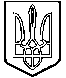                              ТЕНДЕРНА ДОКУМЕНТАЦІЯРозділ 1. ЗАГАЛЬНІ ПОЛОЖЕННЯРозділ 1. ЗАГАЛЬНІ ПОЛОЖЕННЯ1.Загальні відомостіЦю тендерну документацію розроблено у відповідності до Закону України «Про публічні закупівлі» (далі-Закон) з урахуванням «Особливостей здійснення публічних закупівель товарів, робіт і послуг для замовників, передбачених Законом України "Про публічні закупівлі ”, на період дії правового режиму воєнного стану в Україні та протягом 90 днів з дня його припинення або скасування», затверджених постановою Кабінету Міністрів України від 12.10.2022 № 1178 (далі - Особливості)2.Терміни що вживаються в даній тендерній документаціїТерміни вживаються в даній тендерній документації у зазначені, наведеному в Законі з урахуванням Особливостей3.Повне найменування замовникаДержавне підприємство «Національний академічний театр опери та балету України імені Т.Г.Шевченка» (скорочена назва: ДП «Національна опера України») (далі – Замовник).4.Місцезнаходження замовникавул. Володимирська, . Київ, 010545.Посадові особи, уповноважені здійснювати зв’язок з учасникамиПосадова особа замовника, уповноважена здійснювати зв'язок з учасниками: Писарева-Тесленко Маріанна Валеріївна . тел.: (044) 234 – 04 – 21; / 095/ 849-34-54;  E-mail: operaukr@ukr.net.6.Процедура закупівліВідкриті торги з особливостями  7.Назва предмета закупівлі  та  код закупівліПослуги з вивозу твердих побутових відходівКод за ДК  021: 2015 : 90510000-5 Утилізація/видалення сміття та поводження зі сміттям8.Опис окремої частини (частин) предмета закупівлі (лота), щодо якої можуть бути подані тендерні пропозиціїподання пропозицій за окремими частинами предмету закупівлі не передбачається9.Місце, кількість, обсяг поставки товарів (надання послуг, виконання робіт)Закупівля проводиться за кошти підприємства 350 000,00 гривень (триста п’ятдесят тисяч гривень,00 коп.) з ПДВ 10.Обсяги закупівлідетальна інформація щодо обсягів закупівлі наведена у додатку 3 до цієї тендерної документації11.Строк поставки товарів (надання послуг, виконання робіт)з 01.01.2023 по 31 грудня 2023року - 12 місяців12.Забезпечення тендерної пропозиціїне вимагається13.Умови повернення чи неповернення забезпечення тендерної пропозиціїне вимагається14.Забезпечення виконання договору про закупівлюне вимагається15.Кінцевий строк подання тендерної пропозиції03.12.2022- 10:0016.Інформація про валюту, у якій повинна бути зазначена ціна тендерної пропозиціїВалюта, у якій повинно бути розраховано та зазначено ціну тендерної пропозиції, є національна валюта України - гривня. Розрахунки здійснюватимуться у національній валюті України згідно з договором про закупівлю17.Інформація про мову (мови), якою (якими) повинні бути складені тендерні пропозиціїДокументи, що мають відношення до тендерної пропозиції, і готуються безпосередньо учасником, складаються українською мовою. У разі надання учасником будь-яких документів (оригіналів чи їх копій) іншою іноземною мовою, то такі документи повинні бути перекладені українською мовою та завірені підписом та печаткою учасника (у разі її використання) або бюро перекладів, або нотаріусом. Тексти повинні бути автентичними. Визначальним є текст, викладений українською мовоюРозділ 2. ІНСТРУКЦІЯ З ПІДГОТОВКИ ТЕНДЕРНОЇ ПРОПОЗИЦІЇРозділ 2. ІНСТРУКЦІЯ З ПІДГОТОВКИ ТЕНДЕРНОЇ ПРОПОЗИЦІЇРозділ 2. ІНСТРУКЦІЯ З ПІДГОТОВКИ ТЕНДЕРНОЇ ПРОПОЗИЦІЇ1.Спосіб подання тендерної пропозиціїТендерна пропозиція подається в електронному вигляді з накладанням на неї удосконаленого електронного підпису (УЕП) або кваліфікованого електронного підпису (КЕП), з урахуванням вимог законів України «Про електронні документи та електронний документообіг» та «Про електронні довірчі послуги», через електронну систему закупівель, у відповідності із статтею 26 Закону,  шляхом завантаження файлів у форматі PDF (Portable Document Format) у формі доступній для візуального сприйняття.Замовник перевіряє електронний підпис учасника на сайті центрального засвідчувального органу за посиланням https://czo.gov.ua/verify.Під час перевірки КЕП/УЕП повинні відображатися прізвище та ініціали особи, уповноваженої на підписання тендерної пропозиції (власника ключа). Подання у складі тендерної пропозиції документів (матеріалів та інформації), у формі електронного документа через електронну систему закупівель із накладанням електронного підпису, що базується на кваліфікованому сертифікаті електронного підпису, відповідно до вимог Закону України «Про електронні довірчі послуги», позбавляє учасника необхідності завіряти створені ним документи поданої в складі тендерної пропозиції підписом та печаткою (за наявності).Скановані документи повинні бути викладені в повному обсязі, мати чіткий вигляд повного (завершеного) документу.Кожен документ складений учасником що міститься в складі тендерної пропозиції повинен містити підпис уповноваженої особи та печатку (за наявності)2.Загальні вимоги до тендерної пропозиціїДокументи, що вимагаються цією тендерною документацією учасник повинен розмістити (завантажити) в електронній системі закупівель до кінцевого строку подання тендерних пропозицій у  вигляді сканованих оригіналів та/або сканованих копій документів.3.Перелік обов’язкових складових частин тендерної пропозиціїТендерна пропозиція учасника повинна містити наступні складові частини:- тендерна пропозиція, згідно з відповідним зразком додатку 4 до цієї тендерної документації;- документи згідно додатку 1 до цієї тендерної документації;- документи згідно додатку 2 до цієї тендерної документації;- технічна специфікація, згідно додатку 3 до цієї тендерної документації; - лист-згода на обробку персональних даних, згідно з відповідним зразком додатку 4 до цієї тендерної документації;- документи згідно додатку 6 до цієї тендерної документації; - подання в складі тендерної пропозиції проекту договору згідно додатку 5 до цієї тендерної документації є обов’язковим. Складові частини тендерної пропозиції подаються в файлах формату PDF (Portable Document Format), яким присвоюються назви згідно їх змісту (наприклад: «Тендерна пропозиція», «Кваліфікаційні документи», «Довідка ч. 2 ст. 17 Закону», «Статут», «Технічна специфікація» тощо) відповідно до вимог тендерної документації. Інформація та документи, які  складаються з декількох сторінок повинні скануватись одним файлом, а не надаватися окремими сторінками. Всі файли повинні бути доступні до перегляду (чіткими та розбірливими для читання) та не повинні мати захисту від їх відкриття або друку4.Відхилення тендерної пропозиції при наявності формальних помилокЗамовник залишає за собою право не відхиляти тендерні пропозиції при виявленні в них формальних помилок незначного характеру5.Приклади формальних помилокНаявність у тендерній пропозиції учасника формальних (несуттєвих) помилок не призведе до відхилення його тендерної пропозиції.Формальними (несуттєвими) вважаються помилки, що пов'язані з оформленням тендерної пропозиції та не впливають на зміст пропозиції перелік яких затверджений наказом № 710 від 15.04.2020 р. Міністерства розвитку економіки, торгівлі та сільського господарства України: 1. Інформація/документ, подана учасником процедури закупівлі у складі тендерної пропозиції, містить помилку (помилки) у частині:- уживання великої літери;- уживання розділових знаків та відмінювання слів у реченні;- використання слова або мовного звороту, запозичених з іншої мови;- зазначення унікального номера оголошення про проведення конкурентної процедури закупівлі, присвоєного електронною системою закупівель та/або унікального номера повідомлення про намір укласти договір про закупівлю - помилка в цифрах;- застосування правил переносу частини слова з рядка в рядок; написання слів разом та/або окремо, та/або через дефіс;- нумерації сторінок/аркушів (у тому числі кілька сторінок/аркушів мають однаковий номер, пропущені номери окремих сторінок/аркушів, немає нумерації сторінок/аркушів, нумерація сторінок/аркушів не відповідає переліку, зазначеному в документі).2. Помилка, зроблена учасником процедури закупівлі під час оформлення тексту документа/унесення інформації в окремі поля електронної форми тендерної пропозиції (у тому числі комп'ютерна коректура, заміна літери (літер) та/або цифри (цифр), переставлення літер (цифр) місцями, пропуск літер (цифр), повторення слів, немає пропуску між словами, заокруглення числа), що не впливає на ціну тендерної пропозиції учасника процедури закупівлі та не призводить до її спотворення та/або не стосується характеристики предмета закупівлі, кваліфікаційних критеріїв до учасника процедури закупівлі.3. Невірна назва документа (документів), що подається учасником процедури закупівлі у складі тендерної пропозиції, зміст якого відповідає вимогам, визначеним замовником у тендерній документації.4. Окрема сторінка (сторінки) копії документа (документів) не завірена підписом та/або печаткою учасника процедури закупівлі (у разі її використання).5. У складі тендерної пропозиції немає документа (документів), на який посилається учасник процедури закупівлі у своїй тендерній пропозиції, при цьому замовником не вимагається подання такого документа в тендерній документації.6. Подання документа (документів) учасником процедури закупівлі у складі тендерної пропозиції, що не містить власноручного підпису уповноваженої особи учасника процедури закупівлі, якщо на цей документ (документи) накладено її кваліфікований електронний підпис.7. Подання документа (документів) учасником процедури закупівлі у складі тендерної пропозиції, що складений у довільній формі та не містить вихідного номера.8. Подання документа учасником процедури закупівлі у складі тендерної пропозиції, що є сканованою копією оригіналу документа/електронного документа.9. Подання документа учасником процедури закупівлі у складі тендерної пропозиції, який засвідчений підписом уповноваженої особи учасника процедури закупівлі та додатково містить підпис (візу) особи, повноваження якої учасником процедури закупівлі не підтверджені (наприклад, переклад документа завізований перекладачем тощо).10. Подання документа (документів) учасником процедури закупівлі у складі тендерної пропозиції, що містить (містять) застарілу інформацію про назву вулиці, міста, найменування юридичної особи тощо, у зв'язку з тим, що такі назва, найменування були змінені відповідно до законодавства після того, як відповідний документ (документи) був (були) поданий (подані).11. Подання документа (документів) учасником процедури закупівлі у складі тендерної пропозиції, в якому позиція цифри (цифр) у сумі є некоректною, при цьому сума, що зазначена прописом, є правильною.12. Подання документа (документів) учасником процедури закупівлі у складі тендерної пропозиції в форматі, що відрізняється від формату, який вимагається замовником у тендерній документації, при цьому такий формат документа забезпечує можливість його перегляду.* інші подібні помилки та описки, що не впливають на зміст тендерної пропозиції.6.Порушення вимог щодо формування тендерної пропозиціїУповноважена особа може розглянути питання про відхилення учасника процедури закупівлі/тендерної позиції що сформована з порушеннями вимог даного розділу, наприклад: подання документів що мають неповне та/або нечітке зображення, що призвело до неможливості визначення їх змісту;подання аномально великої кількості файлів з інформацією та документами які не вимагаються тендерною документацією, що призвело до значного ускладнення розгляду такої пропозиції7.Форми (зразки) документівФорми тендерної пропозиції,  листа-згоди на обробку персональних даних, довідок передбачених даною документацією а також проект договору, наведені у відповідних додатках до цієї тендерної документації та використовуються учасниками для підготовки тендерних пропозицій.Учасник має дотримуватись форм встановлених цією тендерною документацією, наведених у відповідних додатках до неї.Тендерна пропозиція може містити будь-які інші документи, які бажає додати учасник8.Кількість тендерних пропозиції що дозволено подавати учасникуКожен учасник має право подати тільки одну тендерну пропозицію (у тому числі до визначеної в тендерній документації частини предмета закупівлі (лота).Неспроможність подати всю інформацію, що вимагається цією документацією, або подання пропозиції, яка не відповідає вимогам документації в повній мірі, буде віднесена на ризик учасника та спричинить за собою можливість відхилення такої пропозиції9.Підготовка документів учасниками Учасники торгів нерезиденти для виконання вимог щодо подання документів, передбачених цією тендерною документацією подають у складі своєї пропозиції, документи, передбачені законодавством країн, де вони зареєстровані.  У разі якщо учасник або переможець відповідно до норм законодавства (або у разі подання тендерної пропозиції учасником-нерезидентом/переможцем-нерезидентом відповідно до норм законодавства країни реєстрації) або з інших причин не повинен складати/подавати або не зобов’язаний складати/подавати якийсь із вказаних в положеннях документації документів, то він надає лист-роз’яснення в довільній формі, із зазначенням підстав ненадання відповідних документів.Документи, що не передбачені законодавством для учасників - юридичних, фізичних осіб, у тому числі фізичних осіб - підприємців, не подаються ними у складі тендерної пропозиції.Відсутність документів, що не передбачені законодавством для учасників - юридичних, фізичних осіб, у тому числі фізичних осіб - підприємців, у складі тендерної пропозиції не може бути підставою для її відхилення замовником.Усі документи, які подаються учасником, мають бути чинними на момент розкриття тендерних пропозицій10.Строк, протягом якого тендерні пропозиції є дійснимиТендерні пропозиції вважаються дійсними протягом 90 днів з дати кінцевого строку подання тендерних пропозицій11.Інформація про технічні, якісні та кількісні характеристики предмета закупівлі	Інформація про технічні, якісні та кількісні характеристики предмета закупівлі наведені у додатку 3 до тендерної документації.Технічні, якісні характеристики предмета закупівлі повинні відповідати нормам законодавства України (в тому числі державним стандартам, технічним умовам).Інформація про технічні якісні та кількісні характеристики предмета закупівлі, яку подає учасник в складі своєї тендерної пропозиції має відповідати додатку 3 до цієї тендерної документації.Учасник на підставі інформації наведеної у додатку 3 до тендерної документації, надає в складі тендерної пропозиції розрахунок вартості12.Інформація про субпідрядників/співвиконавців (в разі закупівлі робіт або послуг)У разі якщо учасник має намір залучити спроможності інших суб’єктів господарювання як субпідрядників/співвиконавців в обсязі не менше ніж 20 відсотків від вартості договору про закупівлю, він повинен надати у складі тендерної пропозиції довідку в довільній формі, в якій має міститись інформація стосовно  кожного такого суб’єкта господарювання, а саме: його повне найменування, місцезнаходження, ПІБ керівника, а також інформацію, що підтверджує наявність/відсутність підстав визначених у частині першій статті 17 Закону відносно залучених учасником субпідрядників/співвиконавців.Якщо ця тендерна документація встановлює кваліфікаційний критерій такий як наявність обладнання, матеріально-технічної бази та технологій та/або наявність працівників, які мають необхідні знання та досвід, в разі закупівлі робіт або послуг, учасник може для підтвердження своєї відповідності такому критерію залучити спроможності інших суб’єктів господарювання як субпідрядників/співвиконавців. В такому разі учасник в складі своєї пропозиції надає документальне підтвердження залучення спроможностей зазначених суб’єктів господарювання (договір оренди, лізингу, тощо)Розділ 3. КВАЛІФІКАЦІЙНІ КРИТЕРІЇ ДО УЧАСНИКІВ ТА ПІДСТАВИ, ВСТАНОВЛЕНІ СТАТТЕЮ 17 ЗАКОНУРозділ 3. КВАЛІФІКАЦІЙНІ КРИТЕРІЇ ДО УЧАСНИКІВ ТА ПІДСТАВИ, ВСТАНОВЛЕНІ СТАТТЕЮ 17 ЗАКОНУРозділ 3. КВАЛІФІКАЦІЙНІ КРИТЕРІЇ ДО УЧАСНИКІВ ТА ПІДСТАВИ, ВСТАНОВЛЕНІ СТАТТЕЮ 17 ЗАКОНУ1.Кваліфікаційні критерії (критерій) до учасниківКваліфікаційні критерії (критерій) до учасників відповідно до статті 16 Закону та перелік документів, що підтверджують відповідність  таким критеріям (критерію) визначені в додатку 12.Підстави, встановлені статтею 17 ЗаконуПідстави, встановлені статтею 17 Закону з урахуванням Особливостей:Замовник приймає рішення про відмову учаснику в участі у процедурі закупівлі та зобов’язаний відхилити тендерну пропозицію учасника в разі, якщо:1) замовник має незаперечні докази того, що учасник процедури закупівлі пропонує, дає або погоджується дати прямо чи опосередковано будь-якій службовій (посадовій) особі замовника, іншого державного органу винагороду в будь-якій формі (пропозиція щодо найму на роботу, цінна річ, послуга тощо) з метою вплинути на прийняття рішення щодо визначення переможця процедури закупівлі або застосування замовником певної процедури закупівлі;2) відомості про юридичну особу, яка є учасником процедури закупівлі, внесено до Єдиного державного реєстру осіб, які вчинили корупційні або пов’язані з корупцією правопорушення;3) службову (посадову) особу учасника процедури закупівлі, яку уповноважено учасником представляти його інтереси під час проведення процедури закупівлі, фізичну особу, яка є учасником, було притягнуто згідно із законом до відповідальності за вчинення корупційного правопорушення або правопорушення, пов’язаного з корупцією;4) суб’єкт господарювання (учасник) протягом останніх трьох років притягувався до відповідальності за порушення, передбачене пунктом 4 частини другої статті 6, пунктом 1 статті 50 Закону України «Про захист економічної конкуренції», у вигляді вчинення антиконкурентних узгоджених дій, що стосуються спотворення результатів тендерів;5) фізична особа, яка є учасником процедури закупівлі, була засуджена за кримінальне правопорушення, вчинене з корисливих мотивів (зокрема, пов’язане з хабарництвом та відмиванням коштів), судимість з якої не знято або не погашено у встановленому законом порядку;6) службова (посадова) особа учасника процедури закупівлі, яка підписала тендерну пропозицію (або уповноважена на підписання договору в разі переговорної процедури закупівлі), була засуджена за кримінальне правопорушення, вчинене з корисливих мотивів (зокрема, пов’язане з хабарництвом, шахрайством та відмиванням коштів), судимість з якої не знято або не погашено у встановленому законом порядку;7) тендерна пропозиція подана учасником конкурентної процедури закупівлі або участь у переговорній процедурі бере учасник, який є пов’язаною особою з іншими учасниками процедури закупівлі та/або з уповноваженою особою (особами), та/або з керівником замовника;8) учасник процедури закупівлі визнаний у встановленому законом порядку банкрутом та стосовно нього відкрита ліквідаційна процедура;9) у Єдиному державному реєстрі юридичних осіб, фізичних осіб - підприємців та громадських формувань відсутня інформація, передбачена пунктом 9 частини другої статті 9 Закону України «Про державну реєстрацію юридичних осіб, фізичних осіб - підприємців та громадських формувань» (крім нерезидентів);10) юридична особа, яка є учасником процедури закупівлі (крім нерезидентів), не має антикорупційної програми чи уповноваженого з реалізації антикорупційної програми, якщо вартість закупівлі товару (товарів), послуги (послуг) або робіт дорівнює чи перевищує 20 мільйонів гривень (у тому числі за лотом);11) учасник процедури закупівлі є особою, до якої застосовано санкцію у виді заборони на здійснення у неї публічних закупівель товарів, робіт і послуг згідно із Законом України «Про санкції»;12) службова (посадова) особа учасника процедури закупівлі, яку уповноважено учасником представляти його інтереси під час проведення процедури закупівлі, фізичну особу, яка є учасником, було притягнуто згідно із законом до відповідальності за вчинення правопорушення, пов’язаного з використанням дитячої праці чи будь-якими формами торгівлі людьми.Замовник може прийняти рішення про відмову учаснику в участі у процедурі закупівлі та може відхилити тендерну пропозицію учасника в разі, якщо учасник процедури закупівлі не виконав свої зобов’язання за раніше укладеним договором про закупівлю з цим самим замовником, що призвело до його дострокового розірвання, і було застосовано санкції у вигляді штрафів та/або відшкодування збитків - протягом трьох років з дати дострокового розірвання такого договору.Учасник процедури закупівлі, що перебуває в обставинах, зазначених у частині другій статті 17 Закону, може надати підтвердження вжиття заходів для доведення своєї надійності, незважаючи на наявність відповідної підстави для відмови в участі у процедурі закупівлі. Для цього учасник (суб’єкт господарювання) повинен довести, що він сплатив або зобов’язався сплатити відповідні зобов’язання та відшкодування завданих збитків.Якщо замовник вважає таке підтвердження достатнім, учаснику не може бути відмовлено в участі в процедурі закупівлі.Замовник не вимагає від учасників документів, що підтверджують відсутність підстав, визначених пунктами 1 і 7 частини першої статті 17 Закону3.Документи що подаються переможцем торгівПереможець процедури закупівлі у строк, що не перевищує чотири дні з дати оприлюднення в електронній системі закупівель повідомлення про намір укласти договір про закупівлю, повинен надати замовнику шляхом оприлюднення в електронній системі закупівель документи, що підтверджують відсутність підстав, визначених пунктами 3, 5, 6 і 12 частини першої та частиною другою статті 17 Закону. Замовник не вимагає документального підтвердження публічної інформації, що оприлюднена у формі відкритих даних згідно із Законом України «Про доступ до публічної інформації» та/або міститься у відкритих єдиних державних реєстрах, доступ до яких є вільним, або публічної інформації, що є доступною в електронній системі закупівель, крім випадків, коли доступ до такої інформації є обмеженим на момент оприлюднення оголошення про проведення відкритих торгів.Учасник процедури закупівлі підтверджує відсутність підстав, зазначених в абзаці першому пункту 44 Особливостей, шляхом самостійного декларування відсутності таких підстав в електронній системі закупівель під час подання тендерної пропозиції.Замовник не вимагає від учасника процедури закупівлі під час подання тендерної пропозиції в електронній системі закупівель будь-яких документів, що підтверджують відсутність підстав, визначених в абзаці першому пункту 44 Особливостей.Переможець процедури закупівлі під час укладення договору про закупівлю повинен надати: - уточнену тендерну пропозицію з урахуванням ціни, яка визнана на електронному майданчику в результаті аукціону найбільш економічно вигідною, шляхом оприлюднення їх в електронній системі закупівель, при цьому невиконання даної вимоги буде вважатись відмовою від підписання договору про закупівлю відповідно до вимог тендерної документації або укладення договору про закупівлю;- копію ліцензії або документа дозвільного характеру (у разі їх наявності) на провадження певного виду господарської діяльності, якщо отримання дозволу або ліцензії на провадження такого виду діяльності передбачено законом;- установчий документ (статут, положення, установчий договір або інший установчий документ учасника у повному обсязі із змінами (у разі їх наявності) або довідка в довільній формі щодо провадження діяльності на підставі відповідного модельного статуту або щодо відсутності установчого документу згідно із законодавством);- інші документи згідно Додатку 6 цієї документації.У разі якщо переможцем процедури закупівлі є об’єднання учасників, копія ліцензії або дозволу надається одним з учасників такого об’єднання учасників4.Залучення інших суб’єктів господарювання як субпідрядників/ співвиконавцівУ разі коли учасник процедури закупівлі має намір залучити інших суб’єктів господарювання як субпідрядників/ співвиконавців в обсязі не менше ніж 20 відсотків вартості договору про закупівлю у випадку закупівлі робіт або послуг для підтвердження його відповідності кваліфікаційним критеріям відповідно до частини третьої статті 16 Закону, замовник перевіряє таких суб’єктів господарювання на відсутність підстав (у разі застосування до учасника процедури закупівлі), визначених у частині першій статті 17 Закону (крім пункту 13 частини першої статті 17 Закону)Розділ 4. ПОДАННЯ ТА РОЗКРИТТЯ ТЕНДЕРНОЇ ПРОПОЗИЦІЇРозділ 4. ПОДАННЯ ТА РОЗКРИТТЯ ТЕНДЕРНОЇ ПРОПОЗИЦІЇРозділ 4. ПОДАННЯ ТА РОЗКРИТТЯ ТЕНДЕРНОЇ ПРОПОЗИЦІЇ1.Подання тендерних пропозиційТендерна пропозиція подається в електронному вигляді через електронну систему згідно з вимогами Закону. Кожен учасник має право подати тільки одну тендерну пропозицію (у тому числі до визначеної в тендерній документації частини предмета закупівлі (лота)2.Розкриття тендерних пропозиційДата і час розкриття тендерних пропозицій відображається в електронній системі закупівельРозділ 5. ОЦІНКА ТЕНДЕРНОЇ ПРОПОЗИЦІЇРозділ 5. ОЦІНКА ТЕНДЕРНОЇ ПРОПОЗИЦІЇРозділ 5. ОЦІНКА ТЕНДЕРНОЇ ПРОПОЗИЦІЇ1.Перелік критеріїв та методика оцінки тендерної пропозиціїПерелік критеріїв та методика оцінки тендерної пропозиції із зазначенням питомої ваги критерію	Оцінка тендерних пропозицій здійснюється відповідно до наступного критерію:- ціна – 100%Оцінка тендерних пропозицій/пропозицій проводиться автоматично електронною системою закупівель на основі критеріїв і методики оцінки, зазначених замовником у тендерній документації/оголошенні про проведення спрощеної закупівлі, шляхом застосування електронного аукціону.Тендерна пропозиція, подана учасником, оцінюється замовником за приведеною ціною, яка розраховується автоматично системою електронних закупівель.При проведенні оцінки тендерних пропозицій за наведеною формулою, у якості ціни використовується загальна вартість предмета закупівлі  (або окремо за кожним лотом, у разі якщо в тендерній документації передбачено поділ предмету закупівлі на частини (лоти)), зазначена у гривнях. Тендерна пропозиція, подана учасником, оцінюється за приведеною ціною, яка розраховується автоматично системою електронних закупівель на момент подання пропозиції учасником за математичною формулоюPP = P/PV, де:PP – приведена ціна;	P – ціна;PV – питома вага критерію «ціна» – 100%2.Розмір мінімального кроку пониження ціни під час електронного аукціонуРозмір мінімального кроку пониження ціни під час електронного аукціону становить 0,5 відсотка очікуваної вартості закупівлі 3.Ціна тендерної пропозиціїЦіна тендерної пропозиції повинна включати в себе всі необхідні податки та збори, всі складові такої ціни повинні бути чітко і остаточно визначені без будь – яких обмежень або застережень. До ціни тендерної пропозиції не включаються витрати, пов'язані з підготовкою тендерної пропозиції та укладенням договору4.Ціна тендерної пропозиції яка є вищою, ніж очікувана вартість предмета закупівліТендерна пропозиція, ціна якої є вищою, ніж очікувана вартість предмета закупівлі, визначена замовником в оголошенні про проведення відкритих торгів не приймається до розглядуРозділ 6. РЕЗУЛЬТАТИ ТОРГІВ ТА УКЛАДАННЯ ДОГОВОРУ ПРО ЗАКУПІВЛЮРозділ 6. РЕЗУЛЬТАТИ ТОРГІВ ТА УКЛАДАННЯ ДОГОВОРУ ПРО ЗАКУПІВЛЮРозділ 6. РЕЗУЛЬТАТИ ТОРГІВ ТА УКЛАДАННЯ ДОГОВОРУ ПРО ЗАКУПІВЛЮ1.Розгляд та оцінка тендерних пропозиційРозгляд та оцінка тендерних пропозицій відбуваються відповідно до статті 29 Закону (положення частин другої, дванадцятої та шістнадцятої статті 29 Закону не застосовуються) з урахуванням положень пункту 40 ОсобливостейЗамовник не приймає до розгляду тендерну пропозицію, ціна якої є вищою, ніж очікувана вартість предмета закупівлі, визначена замовником в оголошенні про проведення відкритих торгів.2.Надання проекту договору переможцем торгівПідписаний переможцем за результатами торгів проект договору надається (особисто або поштою на адресу замовника) з дотриманням строку визначеного пунктом 46 Особливостей та з урахуванням розумного строку достатнього відповідно до звичаїв ділового обороту для опрацювання та підписання такого договору Замовником3.Зміст проекту договоруПроект договору міститься в додатку 5. Проект договору складається замовником з урахуванням особливостей предмету закупівлі4.Укладання договору про закупівлюДоговір про закупівлю укладається відповідно до норм Цивільного кодексу України та Господарського кодексу України з урахуванням вимог, визначених Законом та Особливостями.Істотні умови договору про закупівлю не можуть змінюватися після його підписання до виконання зобов’язань сторонами в повному обсязі, крім випадків передбачених пунктами 18, 19 Особливостей5.Замовник відміняє відкриті торги у разівідсутності подальшої потреби в закупівлі товарів, робіт чи послуг;неможливості усунення порушень, що виникли через виявлені порушення вимог законодавства у сфері публічних закупівель, з описом таких порушень;скорочення обсягу видатків на здійснення закупівлі товарів, робіт чи послуг;коли здійснення закупівлі стало неможливим внаслідок дії обставин непереборної сили6.Відкриті торги автоматично відміняються електронною системою закупівель у разівідхилення всіх тендерних пропозицій (у тому числі, якщо була подана одна тендерна пропозиція, яка відхилена замовником) згідно з цими особливостями;неподання жодної тендерної пропозиції для участі у відкритих торгах у строк, установлений замовником згідно з цими особливостями7.Відміна торгів за лотомВідкриті торги можуть бути відмінені частково (за лотом)Учасник повинен надати наступні документи:Учасник повинен надати наступні документи:Учасник повинен надати наступні документи:1. Документи, які підтверджують наявність обладнання, матеріально-технічної бази та технологій1.1. Довідка у довільній формі, що містить інформацію про наявність у учасника необхідного обладнання та матеріально-технічної бази, а саме: наявність ремонтно-технічної бази для забезпечення можливості проведення поточних технічних оглядів, обслуговування транспортних засобів та ремонту  пошкоджених контейнерів – на підтвердження надається документ (витяг з державного реєстру прав на нерухоме майно про реєстрацію права власності, свідоцтво, договір оренди, договір про надання послуг, тощо, з усіма додатками), власного(их) або орендованого(их) транспортного(их) засобу(ів) для забезпечення вивезення твердих побутових відходів з урахуванням типів контейнерів, вказавши марку(и) та реєстраційний(і) номер(а) транспортного(их) засобу(ів).1.2. Копії(я) свідоцтв(а) про реєстрацію транспортного засобу на спеціальний автотранспорт, яким буде здійснюватися вивезення твердих побутових відходів, а за відсутності в учасника власного спеціального автотранспорту - надати копію(ї) договору(ів) оренди спеціального автотранспорту, діючих на період надання послуг, та копію(ї) свідоцтв(а) про реєстрацію транспортного засобу згідно інформації зазначеної в довідці відповідно до пункту 1.1. цього розділу.1.3. Копію(ї) свідоцтв(а) (або інший документ) про технічний огляд на кожну одиницю техніки зазначеної в довідці відповідно до пункту 1.1. цього розділу. Дані документи повинні бути дійсними на момент подачі учасником тендерної пропозиції.1.4. Копію(ї) документу(ів) на право власності на об'єкт поводження з відходами або у випадку посередництва надати копію договору з організацією, яка має дозвіл на розміщення та/або захоронення відходів у спеціально відведених місцях та/або утилізацію відходів. Договір має бути дійсним на період надання послуг.2.Документи, які підтверджують наявність в учасника процедури закупівлі працівників відповідної кваліфікації, які мають необхідні знання та досвід 2.1. Довідка у довільній формі за власноручним підписом уповноваженої особи Учасника та завірена печаткою (у разі її використання), що містить інформацію про працівників, які будуть залучені до виконання умов договору, а саме: водіїв, вантажників;2.2. Копію(ї) документу(ів), що підтверджують трудові відносини зазначених у довідці згідно п.п. 2.1. працівників (накази про прийняття на роботу тощо/цивільно-правові договори);2.3. Водії, які будуть залучатися до виконання умов договору, повинні проходити попередній (періодичний) медичний огляд. На підтвердження зазначеного, Учасник має надати копію медичної довідки щодо придатності до керування транспортним засобом на кожного водія, вказаного у довідці згідно п.п.2.1. Довідка має бути діючою на момент подання тендерної пропозиції. 3.Документи, які підтверджують наявність документально підтвердженого досвіду виконання аналогічного (аналогічних) за предметом закупівлі договору (договорів).3.1. Копія аналогічного(их) договору(ів) з додатком(ами) при наявності за предметом закупівлі та з копією(ями) додаткової(их) угод(и) при наявності;3.2. Завірена(і) учасником копія(ї) документу(ів), який(і) підтверджує(ють) досвід повного виконання наданого договору: копія(ї) акту(ів) виконаних робіт (наданих послу) або лист від замовника по договору з підтвердженням інформації щодо виконання його умов учасником.з/пВимоги статті 17 ЗаконуІнформація/документ:1Фізична особа, яка є учасником процедури закупівлі, була/не була засуджена за кримінальне правопорушення, вчинене з корисливих мотивів (зокрема, пов’язане з хабарництвом та відмиванням коштів), судимість з якої не знято або не погашено у встановленому законом порядку (пункт 5 частини 1 статті 17 Закону)Оригінал або електронний оригінал або нотаріально завірена копія документа(-ів), виданого відповідним органом, який має такі повноваження, з інформацією про те, що фізичну особу, яка є учасником /службову (посадову) особу учасника, до кримінальної відповідальності не було притягнуто, засуджено (за кримінальними справами), що вона не значиться та в розшуку не перебуває. Документ повинен бути не більше тридцятиденної давнини відносно дати подання документа.2Службова (посадова) особа учасника процедури закупівлі, яка підписала тендерну пропозицію (або уповноважена на підписання договору в разі переговорної процедури закупівлі), була/не була засуджена за кримінальне правопорушення, вчинене з корисливих мотивів (зокрема, пов’язане з хабарництвом, шахрайством та відмиванням коштів), судимість з якої не знято або не погашено у встановленому законом порядку (пункт 6 частини 1 статті 17 Закону)Оригінал або електронний оригінал або нотаріально завірена копія документа(-ів), виданого відповідним органом, який має такі повноваження, з інформацією про те, що фізичну особу, яка є учасником /службову (посадову) особу учасника, до кримінальної відповідальності не було притягнуто, засуджено (за кримінальними справами), що вона не значиться та в розшуку не перебуває. Документ повинен бути не більше тридцятиденної давнини відносно дати подання документа.3Відомості про те чи службову (посадова) особа учасника, фізичну особу, яка є учасником, було/не було притягнуто згідно із законом до відповідальності за вчинення правопорушення, пов’язаного з використанням дитячої праці чи будь-якими формами торгівлі людьми (пункт 12 частини 1 статті 17 Закону)Єдина інформаційну довідку в довільній формі про те, що службову (посадову) особу учасника процедури закупівлі, яку уповноважено учасником представляти його інтереси під час проведення процедури закупівлі, фізичну особу, яка є учасником, було/не було притягнуто згідно із законом до відповідальності за використанням дитячої праці чи будь-якими формами торгівлі людьми4Учасник виконав/не виконав свої зобов’язання за раніше укладеним договором про закупівлю з цим самим замовником, що призвело до його дострокового розірвання, і було застосовано санкції у вигляді штрафів та/або відшкодування збитків - протягом трьох років з дати дострокового розірвання такого договору (частина 2 статті 17 Закону)Єдина інформаційна довідка в довільній формі про те, що учасник виконав/не виконав свої зобов’язання за раніше укладеним договором про закупівлю з цим самим замовником, що призвело до його дострокового розірвання, і було застосовано санкції у вигляді штрафів та/або відшкодування збитків - протягом трьох років з дати дострокового розірвання такого договору. Учасник може надати підтвердження вжиття заходів для доведення своєї надійності, незважаючи на наявність відповідної підстави для відмови в участі. Для цього він повинен довести, що сплатив або зобов’язався сплатити відповідні зобов’язання та відшкодування завданих збитків. 5Службову (посадову) особу учасника процедури закупівлі, яку уповноважено учасником представляти його інтереси під час проведення процедури закупівлі, фізичну особу, яка є учасником, було/не було притягнуто згідно із законом до відповідальності за вчинення корупційного правопорушення або правопорушення, пов’язаного з корупцією(пункт 3 частини 1 статті 17 Закону)Єдина інформаційну довідку в довільній формі про те, що службову (посадову) особу учасника процедури закупівлі, яку уповноважено учасником представляти його інтереси під час проведення процедури закупівлі, фізичну особу, яка є учасником, було/не було притягнуто згідно із законом до відповідальності за вчинення корупційного правопорушення або правопорушення, пов’язаного з корупцією.Од. виміруМісяць 2023 рокуДень тижняДень тижняДень тижняДень тижняДень тижняДень тижняКількість за місяць в одиницях виміруОд. виміруМісяць 2023 рокуПонеділокВівторокСередаЧетверП’ятницяСуботаКількість за місяць в одиницях виміру123456789м³Січень11118,88,88,88,857,2м³Лютий8,88,88,88,88,88,852,8м³Березень8,88,81111118,859,4м³Квітень8,88,88,88,88,81155,0м³Травень1111118,88,88,859,4м³Червень8,88,88,811118,857,2м³Липень118,88,88,88,81157,2м³Серпень8,81111118,88,859,4м³Вересень8,88,88,88,8111157,2м³Жовтень11118,88,88,88,857,2м³Листопад8,88,811118,88,857,2м³Грудень8,88,88,88,8111157,2Всього114,40114,40114,40114,40114,40114,40686,40Од. виміруМісяць 2023 рокуДень тижняДень тижняДень тижняДень тижняДень тижняДень тижняКількість за місяць в одиницях виміруОд. виміруМісяць 2023 рокуПонеділокВівторокСередаЧетверП’ятницяСуботаКількість за місяць в одиницях виміру123456789м³Січень2,28,8 м³Лютий2,28,8м³Березень2,211м³Квітень2,28,8м³Травень2,211м³Червень2,28,8м³Липень2,28,8м³Серпень2,211м³Вересень2,28,8м³Жовтень2,28,8м³Листопад2,211м³Грудень2,28,8Всього26,4114,40Од. виміруМісяць 2023 рокуДень тижняДень тижняДень тижняДень тижняДень тижняДень тижняКількість за місяць в одиницях виміруОд. виміруМісяць 2023 рокуПонеділокВівторокСередаЧетверП’ятницяСуботаКількість за місяць в одиницях виміру123456789м³Січень1,14,4м³Лютий1,14,4м³Березень1,15,5 м³Квітень1,14,4м³Травень1,14,4м³Червень1,15,5м³Липень1,14,4м³Серпень1,15,5м³Вересень1,14,4м³Жовтень1,14,4м³Листопад1,15,5м³Грудень1,14,4Всього13,257,2№ з/пВимогиВідповідність вимогам(зазначити відповідність)1Учасник у складі тендерної пропозиції повинен надати гарантійний лист, складений у довільній формі за власноручним підписом уповноваженої особи Учасника та завірений печаткою (у разі її використання) щодо підвезення та встановлення на території Замовника безоплатно для забезпечення виконання послуг, на термін дії договору,  контейнерів  потрібного об’єм  м³ , а також заміняти контейнери у разі їх непридатності для експлуатації. 2Учасник у складі тендерної пропозиції повинен надати гарантійний лист, складений у довільній формі за власноручним підписом уповноваженої особи Учасника та завірений печаткою (у разі її використання) щодо вивезення твердих побутових відходів спеціально обладнаним для цього транспортом з урахуванням типу контейнерів.3Учасник у складі тендерної пропозиції повинен надати гарантійний лист, складений у довільній формі за власноручним підписом уповноваженої особи Учасника та завірений печаткою (у разі її використання) щодо забезпечення прибирання відходів, які розсипались при спорожненні контейнерів.4Учасник у складі тендерної пропозиції повинен надати гарантійний лист, складений у довільній формі за власноручним підписом уповноваженої особи Учасника та завірений печаткою (у разі її використання) яким підтверджує вимоги:  - ціна вказується за одиницю виміру, з урахуванням витрат на страхування, надання транспортних засобів, навантаження, перевезення до місця утилізації та вивантаження відходів, сплати податків і зборів (обов’язкових платежів), що сплачуються або мають бути сплачені та розраховується відповідно до Правил надання послуг з вивезення побутових відходів, затверджених постановою Кабінетом Міністрів України № 1070 від 10.12.2008 року (зі змінами) та розпорядчих актів місцевого самоврядування щодо формування ціни;- надання послуг з видалення та перевезення відходів буде здійснюватися відповідно до вимог Закону Україну «Про відходи» та у спеціально відведені місця розміщення та/або захоронення відходів, на використання яких отримано дозвіл спеціально уповноваженого органу на видалення відходів;- транспортні  витрати: за рахунок Учасника.5Запропоновані Учасником послуги відповідають вимогам із захисту довкілля. У складі тендерної пропозиції Учасника повинен надати гарантійний лист у довільній формі за власноручним підписом уповноваженої особи Учасника та завірений печаткою (у разі її використання) щодо дотримання вимог із захисту довкілля, що передбачені згідно Закону України «Про охорону навколишнього природного середовища», Закону України «Про відходи».Од. виміруМісяць 2023рокуДень тижняДень тижняДень тижняДень тижняДень тижняДень тижняДень тижняКількість за місяць в одиницях виміруЦіна за одиницю виміру, грн.                 з ПДВ*Сума, грн.      з ПДВ*Од. виміруМісяць 2023рокуПонеділокВівторокСередаЧетверП’ятницяСуботаНеділяКількість за місяць в одиницях виміруЦіна за одиницю виміру, грн.                 з ПДВ*Сума, грн.      з ПДВ*123456789101112м³Січеньм³Лютийм³Березеньм³Квітеньм³Травеньм³Червеньм³Липеньм³Серпеньм³Вересеньм³Жовтеньм³Листопадм³ГруденьВсьогоОд. виміруМісяць 2023 рокуДень тижняДень тижняДень тижняДень тижняДень тижняДень тижняДень тижняКількість за місяць в одиницях виміруЦіна за одиницю виміру, грн.                 з ПДВ*Сума, грн.      з ПДВ*Од. виміруМісяць 2023 рокуПонеділокВівторокСередаЧетверП’ятницяСуботаНеділяКількість за місяць в одиницях виміруЦіна за одиницю виміру, грн.                 з ПДВ*Сума, грн.      з ПДВ*123456789101112м³Січеньм³Лютийм³Березеньм³Квітеньм³Травеньм³Червеньм³Липеньм³Серпеньм³Вересеньм³Жовтеньм³Листопадм³ГруденьВсьогоЗАМОВНИКДержавне підприємство «Національний академічний театр опери та балету України імені Т.Г. Шевченка»Адреса: 01054, м. Київ, вул.Володимирська, 50п/р UA113204780000000026007187808в ВАТ АБ “Укргазбанк”Код ЄДРПОУ: 02224531, ІПН 022245326590Тел: (044) 234-04-21Генеральний директор-художній керівник______________________ П.Я.Чупринам.п.ВИКОНАВЕЦЬОд. виміруМісяць 2023 рокуДень тижняДень тижняДень тижняДень тижняДень тижняДень тижняДень тижняКількість за місяць в одиницях виміруЦіна за одиницю виміру, грн.                 з ПДВ*Сума, грн.      з ПДВ*Од. виміруМісяць 2023 рокуПонеділокВівторокСередаЧетверП’ятницяСуботаНеділяКількість за місяць в одиницях виміруЦіна за одиницю виміру, грн.                 з ПДВ*Сума, грн.      з ПДВ*123456789101112м³Січеньм³Лютийм³Березеньм³Квітеньм³Травеньм³Червеньм³Липеньм³Серпеньм³Вересеньм³Жовтеньм³Листопадм³ГруденьВсьогоЗАМОВНИКГенеральний директор-художній керівник______________________ П.Я.Чупринам.п.ВИКОНАВЕЦЬ